「各級學校專任運動教練資格審定及聘任管理辦法」草案公聽會議程—南區場次時間：108年04月29日 星期一 上午09:30整地點：蓮潭國際會館1樓102會議室地址：高雄市左營區崇德路801號主辦單位：教育部體育署委辦單位：國立臺灣師範大學工業教育學系會議議程：交通資訊：時間內容備註09:15-09:30報到09:30-09:35長官致詞09:35-10:05「各級學校專任運動教練資格審定及聘任管理辦法」草案說明10:05-10:20休息10:20-11:20意見交流11:20-賦歸時間108年04月29日 星期一 上午09:30整地址 蓮潭國際會館1樓102會議室（高雄市左營區崇德路801號）交通方式自行開車高速公路：中山高與南二高南下-接國道10號鼎金系統交流道-中華路交流道下接翠華路-左轉崇德路約距250公尺後，會館在您右邊。高雄市區：北上：博愛三路→左轉崇德路，距約650公尺後，會館在您左邊。南下：一號省道（民族一路）→右轉大中二路→左轉博愛三路→右轉崇德路。捷運搭捷運紅線至生態園區站，撘乘紅51線接駁車至會館高鐵高鐵左營站4號出口→高鐵路→左轉曾子路→右轉政德路→右轉崇德路高鐵左營站4號出口→高鐵路→文寧街（穿越原生植物園）臺鐵臺鐵新左營站→乘301號公車，至蓮潭會館站臺鐵新左營站→撘乘紅51線接駁車至會館會館交通位置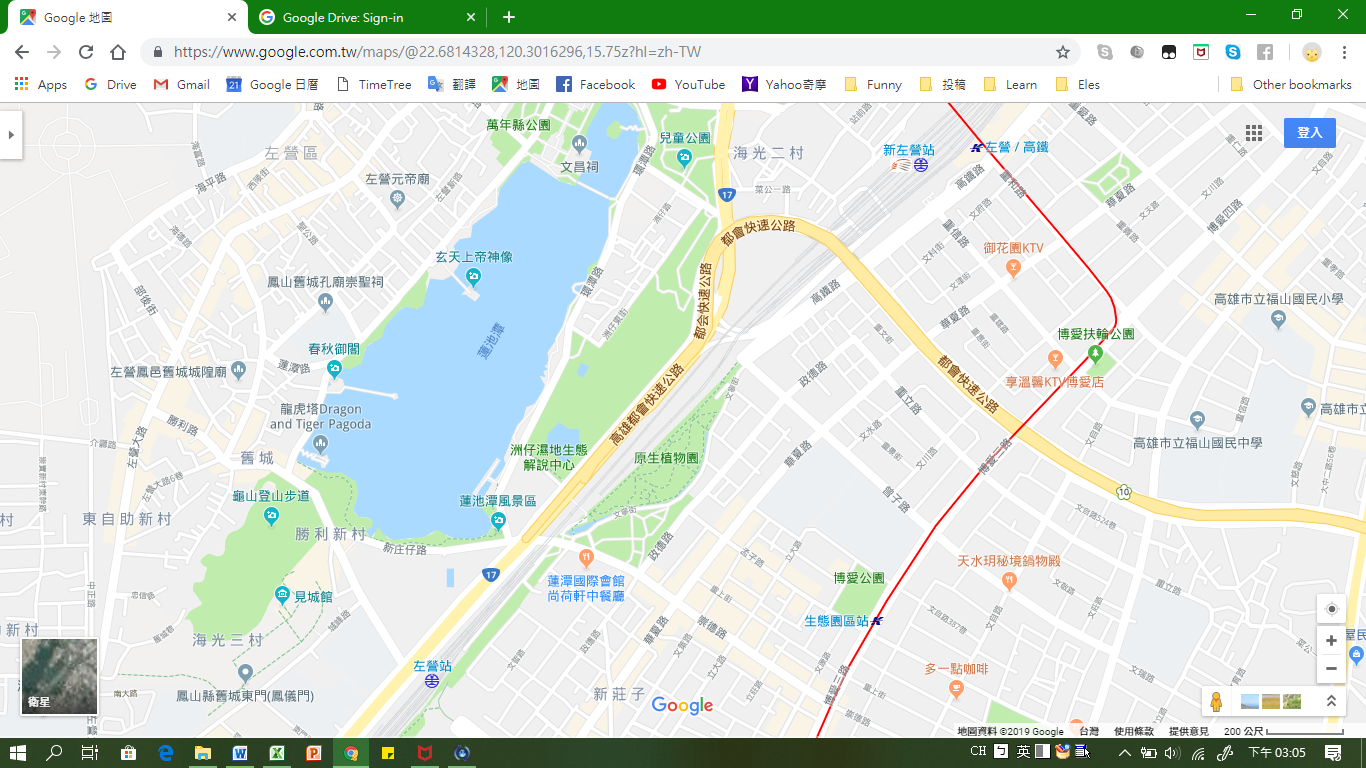 會館配置圖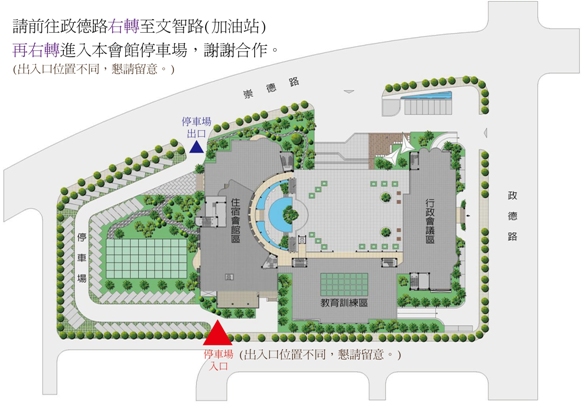 